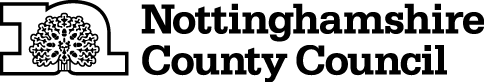 TEMPORARY CLOSURE OF BRIDLEWAYTHE NOTTINGHAMSHIRE COUNTY COUNCIL (HAWTON BRIDLEWAY NO.3 AND NO.4) (TEMPORARY PROHIBITION) CONTINUATION ORDER 2023NOTICE IS HEREBY GIVEN that the Secretary of State Transport in pursuance of the powers conferred by Sections 14 and 15 of the Road Traffic Regulation Act 1984 approves of The Nottinghamshire County Council (Hawton Bridleway No.3 and No.4)(Temporary Prohibition) Order 2023 (which came into force on 24th April 2023 and continues in force 23rd October 2023 inclusive) being extended and continuing in force until 23rd October 2024 or until completion of the relevant works, whichever is the sooner.The Order has the following effect:-No person shall: -  proceed on foot,cause any pedal cycle to proceed,cause any horse to proceed,cause any animal to proceed, in the following lengths of Bridleway at Hawton in the District of Newark and Sherwood: -Hawton Bridleway No. 3 between the road at Hawton village and Middlebeck Hawton Bridleway No.4 between Hawton Road and the junction with Bridleway No.6 along Middlebeck AND NOTICE IS HEREBY FURTHER GIVEN that during the period of restriction the only alternative route available for bridleway users will be Hawton Bridleway No.4 (its southern end) and Hawton Bridleway No.6If the works are not completed within the above period the Order may be extended for a longer period with the further approval of the Secretary of State for Transport.The prohibition is required to enable works to be carried out on development site and in respect of the likelihood of danger to the public and damage to the bridleway.THIS NOTICE DATED THIS 19TH DAY OF OCTOBER 2023Corporate Director of PlaceNottinghamshire County CouncilCounty HallNG2 7QPFor more information contact the Rights of Way office on (0115) 977 5680